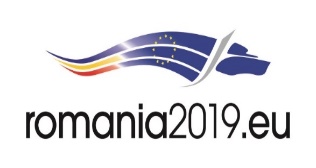 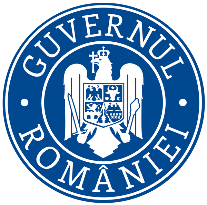 Ministerul MediuluiAgenţia Naţională pentru Protecţia MediuluiD                                                           DECIZIA ETAPEI DE ÎNCADRARE – proiect 01.04.2019Ca urmare a solicitării de emitere a acordului de mediu adresată de S.C. RESTAURANT TIME OUT S.R.L., cu sediul în municipiul Bistrița, str. Sigmirului nr. 17, județul Bistriţa-Năsăud, înregistrată la Agenţia pentru Protecţia Mediului Bistriţa-Năsăud cu nr. 802/23.01.2019, ultima completare cu nr. 4.319/01.04.2019, în baza Legii nr. 292/2018 privind evaluarea impactului anumitor proiecte publice și private asupra mediului şi a Ordonanţei de Urgenţă a Guvernului nr. 57/2007 privind regimul ariilor naturale protejate, conservarea habitatelor naturale, a florei şi faunei sălbatice, cu modificările şi completările ulterioare, aprobată cu modificări prin Legea nr. 49/2011, cu modificările și completările ulterioare,Agenţia pentru Protecţia Mediului Bistriţa-Năsăud decide, ca urmare a consultărilor desfăşurate în cadrul şedinţei Comisiei de Analiză Tehnică din data de 27.03.2019, că proiectul "Realizare sistem de irigații compus din instalații și bazine irigare în cadrul proiectului de investiții: realizare sistem de susținere și protecție antigrindină, sistem de împrejmuire (spalieri din beton și plasă de sârmă), sistem de irigare prin picurare, rezervor de apă tip lagună, platformă pietruită pentru sistemul de irigare/ fertirigare, drumuri de exploatare, podețe tubulare, canale colectoare, în cadrul proiectului de investiții: Modernizare exploatație pomicolă, înființare plantație, construcții conexe și dotări", propus a fi amplasat în municipiul Bistrița, localitatea componentă Sigmir, extravilan, județul Bistriţa-Năsăud, nu se supune evaluării impactului asupra mediului. Justificarea prezentei decizii:I. Motivele care au stat la baza luării deciziei etapei de încadrare în procedura de evaluare a impactului asupra mediului sunt următoarele: Proiectul intră sub incidenţa Legii nr. 292/2018 privind evaluarea impactului anumitor proiecte publice şi private asupra mediului, fiind încadrat în Anexa 2, la punctul 1, lit. a) proiecte privind restructurarea proprietăților funciare rurale, lit. b) proiecte pentru utilizarea terenului necultivat sau a suprafețelor parțial antropizate în scop agricol intensiv și lit c) proiecte de gospodărire a apelor pentru agricultură, inclusiv proiecte de irigații și desecări;Proiectul a parcurs etapa de evaluare iniţială şi etapa de încadrare, din analiza listei de control pentru etapa de încadrare şi în baza criteriilor de selecţie pentru stabilirea necesităţii efectuării evaluării impactului asupra mediului din Anexa 3 la Legea nr. 292/2018, nu rezultă un impact semnificativ asupra mediului al proiectului propus.	Pe parcursul derulării procedurii de mediu, anunţurile publice au fost mediatizate prin: afişare la sediul Primăriei municipiului Bistrița, la sediul titularului, publicare în presa locală, afişare pe site-ul şi la sediul A.P.M. Bistriţa-Năsăud. Nu s-au înregistrat observaţii/comentarii/contestaţii din partea publicului interesat până la această etapă de procedură.1. Caracteristicile proiectului:a) dimensiunea și concepția întregului proiect :         Investiția presupune înființarea pe o suprafață efectivă de 4,33 ha, a unei plantații superintensivă de măr.        Înființarea plantației presupune: realizarea lucrărilor de organizare și amenajare a terenului, rețeaua de circulație, împrejmuirea plantației, lucrări de nivelare, scarificarea, fertilizarea ameliorativă, lucrări de arat și prelucrat sol, înființarea plantației, sistemul de întreținere, lucrări de fertilizare, tehnologii de întreţinere a plantaţiilor după intrarea pe rod, instalarea sistemului de susținere și de protecție antigrindină, sistem de susținere plantație.Proiectul include:Lucrări de pregătire a terenului   Lucrările de nivelare și scarificare se execută cu utilaje specifice. Se va ara la o adâncime de cca. 30 cm și se vor face două discuiri. Sistemul de împrejmuire a plantației  Este deja realizată împrejmuirea plantației. Înființarea culturiiEste necesar un număr de 2083 plante/ha, iar pentru toata suprafața 9228 de pomi, care vor fi dispuși pe 112 rânduri, cu distanța de 4 m între ele și 1,2 m între plante în cadrul unui rând. Sistemul de irigare prin picurare  Necesarul de apă se va asigura prin colectarea apelor pluviale de pe amplasament într-o cuvetă de acumulare. Staţia de pompare, prevăzută cu o electropompă, va pompa apa prin intermediul unei reţele principale din ţevi PEHD către reţelele secundare de irigare prin picurare. Liniile de picurare distribuie apa împreună cu soluția de fertilizare la pomi. Instalaţia de irigare va funcţiona automatizat, putând ajusta electronic necesarul de apă corespunzător gradului de umiditate din aer şi sol.Sistemul de susținere și de protecție antigrindină Sistemul de susținere este format din spalieri și se va instala plasă antigrindină și anti-insecte care va acoperi toată plantația.b) cumularea cu alte proiecte existente și/sau aprobate: nu are efect cumulativ cu alte proiecte din zonă; c) utilizarea resurselor naturale, în special a solului, a terenurilor, a apei și a biodiversității:   a) în perioada construire: dintre resursele naturale se utilizează solul pentru plantare și apa pentru irigare, combustibil lichid în cantități limitate;b) în perioada de funcționare: apă pluvială, combustibil (motorină).Utilități:1. Alimentare cu apă: în scop menajer nu va fi asigurată, iar pentru irigarea plantației sursa de apă va fi reprezentată de apa pluvială colectată de pe versanți printr-un sistem de rigole cu L=228 m și stocată într-un bazin de acumulare ce va fi amenajat prin excavare cu următoarele caracteristici:          -suprafața de 326 m2;           -adâncime 3 m;          -volum de 978 m3.Sistemul de irigare se compune din :- stație de pompare-filtrare - apa din bazinul de acumulare va fi preluată prin intermediul unei motopompe și trecută print-un filtru semiautomat;- injector de fertilizare cu capacitate de 240l/h și bazin îngrășăminte cu V=1000 l;- conductă de aducțiune cu lungimea de 269 m;- rezervor apă cu V=30 m3;- conducte principale de alimentare cu apă cu lungimea de 668 m;- rețeaua de picurare - 112 conducte cu lungimea de 11579 m, prevăzute cu picurătoare cu presiune compensată;	2 .Evacuare ape uzate – nu se asigură utilități hidroedilitare în scop menajer;           3. Energie electrică - se folosește energie electrică de la rețeaua electrică;           4. Încălzire – nu va fi asigurată;d) cantitatea și tipurile de deșeuri generate/gestionate: a) pentru amenajarea punctului de lucru:    - deșeuri de materiale inerte, rezultate din săpături, care se vor utiliza la refacerea terenului din incintă și a căilor de acces și deșeuri menajere;            b) în perioada de funcționare:               - deșeuri menajere care vor fi depozitate în recipienți și vor fi transportate şi depozitate prin relaţie contractuală cu operatorul de salubrizare.	e) emisiile poluante, inclusiv zgomotul şi alte surse de disconfort: în timpul realizării proiectului vor fi emisii și zgomot de la utilaje și mijloace de transport. În timpul funcționării, nu rezultă emisii. f) riscurile de accidente majore și/sau dezastre relevante pentru proiectul în cauză, inclusiv cele cauzate de schimbările climatice, conform informațiilor științifice: prin respectarea măsurilor de prevenție stabilite se diminuează riscul de accidente, iar activitatea care se va desfășura nu generează accidente majore. Produsele fitosanitare care se utilizează vor fi manevrate conform legislației specifice în vigoare, nu prezintă riscuri de accidente majore.g) riscurile pentru sănătatea umană (de ex., din cauza contaminării apei sau a poluării atmosferice): proiectul se implementează în zonă de producție agricolă, în extravilan, în afara zonei de locuit, prin funcționarea lui nu sunt riscuri pentru sănătatea umană. Proiectul a luat în calcul toate elementele, astfel încât lucrările ce se vor efectua să nu reprezinte o amenințare pentru igiena sau sănătatea și siguranța lucrătorilor, nici să exercite un impact asupra calității mediului sau a climei.2. Amplasarea proiectelor: 2.1 utilizarea actuală şi aprobată a terenurilor: conform certificatului de urbanism nr. 453/05.03.2019 emis de Primăria municipiului Bistrița, terenul destinat proiectului are destinația actuală de teren agrabil și fâneață, în extravilanul localității componente Sigmir, municipiul Bistrița. 2,2 bogăţia, disponibilitatea, calitatea şi capacitatea de regenerare relative ale resurselor naturale, inclusiv solul, terenurile, apa şi biodiversitatea, din zonă şi din subteranul acesteia: resursele naturale utilizate pentru realizarea proiectului sunt disponibile în zonă.2.3 capacitatea de absorbţie a mediului natural, acordându-se o atenţie specială următoarelor zone:a) zone umede, zone riverane, guri ale râurilor – proiectul nu este amplasat în zone umede, riverane, sau guri ale râurilor;b) zone costiere şi mediul marin –proiectul nu este amplasat în zonă costieră sau mediu marin;c) zonele montane şi forestiere –proiectul este amplasat în extravilanul localității componente Sigmir, municipiul Bistrița, nu este amplasat în zonă montană și forestieră;d) arii naturale protejate de interes naţional, comunitar, internaţional – proiectul nu este amplasat în arie naturală protejată de interes național, comunitar, internațional;e) zone clasificate sau protejate conform legislaţiei în vigoare: situri Natura 2000 desemnate în conformitate cu legislaţia privind regimul ariilor naturale protejate,conservarea habitatelor naturale, a florei şi faunei sălbatice; zonele prevăzute de legislaţia privind aprobarea Planului de amenajare a teritoriului naţional - Secţiunea a III-a - zone protejate, zonele de protecţie instituite conform prevederilor legislaţiei din domeniul apelor, precum şi a celei privind caracterul şi mărimea zonelor de protecţie sanitară şi hidrogeologică – proiectul nu este amplasat în niciuna din zonele de mai sus; f) zonele în care au existat deja cazuri de nerespectare a standardelor de calitate a mediului prevăzute de legislaţia naţională şi la nivelul Uniunii Europene şi relevante pentru proiect sau în care se consideră că există astfel de cazuri – proiectul nu este amplasat intr-o astfel de zonă;g) zonele cu o densitate mare a populației –proiectul este amplasat in extravilanul localității componente Sigmir, nu este amplasat în zonă cu densitate mare a populației;h) peisaje şi situri importante din punct de vedere istoric, cultural sau arheologic:– proiectul nu este amplasat în peisaje si situri importante din punct de vedere istoric, cultural și arheologic.3. Tipurile și caracteristicile impactului potenţial:a) Importanța și extinderea spațială a impactului – lucrările ce urmează a fi executate pentru realizarea proiectului precum și activitatea desfășurată în cadrul acestuia la funcționare, nu vor avea un impact negativ semnificativ asupra factorilor de mediu şi nu vor crea un disconfort pentru populaţie. Va fi afectată direct doar locația propusă în timpul efectuării lucrărilor și în perioada de funcționare, dar obiectivul este în zonă de producție agricolă, iar proiectul propus este în concordanță cu prevederile legislației europene, asigurându-se realizarea unei plantații ecologice superintensive de măr.b) Natura impactului - lucrările ce urmează a fi executate pentru realizarea proiectului, nu vor avea un impact negativ semnificativ asupra factorilor de mediu şi nu vor crea un disconfort pentru populaţie, impactul va fi punctual, reversibil;c) Natura transfrontieră a impactului – lucrările propuse nu au efect transfrontier.d) Intensitatea şi complexitatea impactului - impactul va fi redus, se va manifesta doar pe perioada realizării proiectului, iar în perioada de funcționare, prin respectarea măsurilor preventive şi de protecţie a factorilor de mediu propuse, probabilitatea impactului asupra factorilor de mediu este redusă;e) Probabilitatea impactului – este redusă, poate apărea pe perioada de realizare a proiectului și în perioada de funcționare, dar nu există riscul manifestării unui impact semnificativ. f) Debutul, durata, frecvenţa şi reversibilitatea impactului – impactul se va manifesta pe perioada de execuţie fiind reversibil odată cu lucrările de refacere a amplasamentului la încetarea activităţii. g) Cumularea impactului cu impactul altor proiecte existente și/sau aprobate - proiectul propus are efect cumulativ cu alte proiect/activități desfășurate în zonă dar impactul cumulat este nesemnificativ;h) Posibilitatea de reducere efectivă a impactului - prin respectarea măsurilor preventive şi de protecţie a factorilor de mediu propuse, probabilitatea impactului asupra factorilor de mediu este redusă.II. Motivele pe baza cărora s-a stabilit necesitatea neefectuării evaluării adecvate sunt următoarele:− proiectul propus nu intră sub incidența art. 28 din Ordonanța de urgență a Guvernului nr. 57/2007 privind regimul ariilor naturale protejate, conservarea habitatelor naturale, a florei și faunei sălbatice, aprobată cu modificări și completări prin Legea nr. 49/2011, cu modificările și completările ulterioare ÷ amplasament în afara ariilor naturale protejate.III. Motivele pe baza cărora s-a stabilit necesitatea neefectuării evaluării impactului asupra corpurilor de apă sunt următoarele:− proiectul propus intră sub incidența prevederilor art. 48 și 54 din Legea apelor nr. 107/1996, cu modificările și completările ulterioare.	Pentru implementarea proiectului, S.G.A. Bistrița-Năsăud a emis Avizul de Gospodărire al Apelor nr. BN 04 din 11.01.2019.            Condiţii de realizare a proiectului:  1. Se vor respecta prevederile O.U.G. nr. 195/2005 privind protecţia mediului, cu modificările şi completările ulterioare.  2. Se vor respecta documentația tehnică, normativele și prescripțiile tehnice specifice – date, parametrii – justificare a prezentei decizii.  3. Nu se ocupă suprafețe suplimentare de teren pe perioada executării lucrărilor, materialele necesare se vor depozita direct în incintă.  4. Pe parcursul execuţiei lucrărilor se vor lua toate măsurile pentru prevenirea poluărilor accidentale, iar la finalizarea lucrărilor se impune refacerea la starea iniţială a terenurilor afectate de lucrări.  5. Materialele necesare pe parcursul execuţiei lucrărilor vor fi depozitate numai în locuri special amenajate, astfel încât să se asigure protecţia factorilor de mediu. Se interzice depozitarea necontrolată a deşeurilor.  6. Mijloacele de transport şi utilajele folosite vor fi întreţinute corespunzător, pentru reducerea emisiilor de noxe în atmosferă şi prevenirea scurgerilor accidentale de carburanţi/lubrifianţi.  7. Se va asigura în permanenţă stocul de materiale şi dotări necesare pentru combaterea efectelor poluărilor accidentale (materiale absorbante pentru eventuale scurgeri de carburanţi, uleiuri, etc.).  8. La încheierea lucrărilor se vor îndepărta atât materialele rămase neutilizate, cât şi deşeurile rezultate în timpul lucrărilor.  9. Se interzice accesul de pe amplasament pe drumurile publice cu utilaje şi mijloace de transport necurăţate.10. Deşeurile menajere vor fi transportate şi depozitate prin relaţie contractuală cu operatorul de salubritate, iar deşeurile valorificabile se vor preda la societăţi specializate, autorizate pentru valorificarea lor. Colectarea deşeurilor menajere se va face în mod selectiv (cel puţin în 3 categorii), depozitarea temporară fiind realizată doar în incintă. Se va întocmi evidenţa tuturor categoriilor de deşeuri conform prevederilor H.G. nr. 856/2002, cu modificările și completările ulterioare.Gestionarea deșeurilor se va face cu respectarea strictă a prevederilor Legii nr. 211/2011 privind regimul deşeurilor, cu modificările și completările ulterioare.11. Atât pentru perioada execuţiei lucrărilor, cât şi în perioada de funcţionare a obiectivului, se vor lua toate măsurile necesare pentru:   - evitarea scurgerilor accidentale de produse petroliere de la mijloacele de transport utilizate;   - evitarea depozitării necontrolate a materialelor folosite şi a deşeurilor rezultate;   - asigurarea permanentă a stocului de materiale și dotări necesare pentru combaterea efectelor poluărilor accidentale (materiale absorbante).12. Titularul proiectului și antreprenorul/constructorul sunt obligați să respecte și să implementeze toate măsurile de reducere a impactului, precum și condițiile prevăzute în documentația care a stat la baza emiterii prezentei decizii.13. Alimentarea cu carburanţi a mijloacelor auto și schimburile de ulei se vor face numai pe amplasamente autorizate.14. Se vor respecta toate condițiile și măsurile din Avizul de gospodărire a apelor nr. BN04 din 11.01.2019:Se vor asigura toate condițiile astfel încât la punerea în funcțiune a obiectivului, activitatea să se desfășoare în conformitate cu prevederile Codului de bune practici agricole pentru protecția apelor împotriva poluării cu nitrați din surse agricole, aprobat prin Ordinul M.M.G.A./M.A.P.D.R. nr. 1182/1270 /2005.Proiectantul este responsabil pentru calculul privind cantitatea de apă posibil a fi colectată în vederea asigurării necesarului de apă pentru irigarea plantației.Pe perioada execuției lucrărilor se vor lua măsurile necesare în vederea protecției resurselor de apă, interzicându-se depozitarea sau evacuarea pe sol și în resursele de apă a oricăror reziduuri poluatoare. Începerea execuției lucrărilor se va anunța cu 10 zile înainte Sistemului de Gospodărire al Apelor Bistrița-Năsăud.Recepția lucrărilor se va face în prezența delegatului Sistemului de Gospodărire al Apelor Bistrița-Năsăud.La punerea în funcțiune a lucrărilor avizate, beneficiarul are obligația să solicite emiterea Autorizației de gospodărire a apelor, în conformitate cu Legea Apelor nr. 107 / 1996, cu modificările și completările ulterioare.În cazul în care apar modificări ce impun schimbarea soluțiilor avizate, beneficiarul investiției va solicita Aviz G.A. modificator, conform Ordinului M.M.G.A. nr. 15/2006.15. Se vor respecta condițiile impuse prin Autorizația de plantare pomi fructiferi nr. 1/10.01.201916. La finalizarea investiţiei, titularul va notifica Agenţia pentru Protecţia Mediului Bistriţa-Năsăud şi Comisariatul Judeţean Bistrița-Năsăud al Gărzii Naționale de Mediu pentru verificarea conformării cu actul de reglementare.Prezenta decizie este valabilă pe toată perioada de realizare a proiectului, iar în situația în care intervin elemente noi, necunoscute la data emiterii prezentei decizii sau se modifică condițiile care au stat la baza emiterii acesteia, titularul proiectului are obligația de a notifica autoritatea competentă emitentă.Orice persoană care face parte din publicul interesat și care se consideră vătămată într-un drept al său ori într-un interes legitim se poate adresa instanței de contencios administrativ competente pentru a ataca, din punct de vedere procedural sau substanțial, actele, deciziile ori omisiunile autorității publice competente care fac obiectul participării publicului, inclusiv aprobarea de dezvoltare, potrivit prevederilor Legii contenciosului administrativ nr. 554/2004, cu modificările și completările ulterioare.Se poate adresa instanței de contencios administrativ competente și orice organizație neguvernamentală care îndeplinește condițiile prevăzute la art. 2 din Legea nr. 292/2018 privind evaluarea impactului anumitor proiecte publice și private asupra mediului, considerându-se că acestea sunt vătămate într-un drept al lor sau într-un interes legitim.Actele sau omisiunile autorității publice competente care fac obiectul participării publicului se atacă în instanță odată cu decizia etapei de încadrare, cu acordul de mediu ori, după caz, cu decizia de respingere a solicitării de emitere a acordului de mediu, respectiv cu aprobarea de dezvoltare sau, după caz, cu decizia de respingere a solicitării aprobării de dezvoltare.Înainte de a se adresa instanței de contencios administrativ competente, persoanele prevăzute la art. 21 din Legea nr. 292/2018 privind evaluarea impactului anumitor proiecte publice și private asupra mediului au obligația să solicite autorității publice emitente a deciziei prevăzute la art. 21 alin. (3) sau autorității ierarhic superioare revocarea, în tot sau în parte, a respectivei decizii. Solicitarea trebuie înregistrată în termen de 30 de zile de la data aducerii la cunoștința publicului a deciziei.Autoritatea publică emitentă are obligația de a răspunde la plângerea prealabilă prevăzută la art. 22 alin. (1), în termen de 30 de zile de la data înregistrării acesteia la acea autoritate.Procedura de soluționare a plângerii prealabile prevăzută la art. 22 alin. (1) este gratuită și trebuie să fie echitabilă, rapidă și corectă.Prezenta decizie poate fi contestată în conformitate cu prevederile Legii nr. 292/2018 privind evaluarea impactului anumitor proiecte publice și private asupra mediului și ale Legii nr. 554/2004, cu modificările și completările ulterioare.DIRECTOR EXECUTIV,biolog-chimist Sever Ioan ROMANŞEF SERVICIU 						              ŞEF SERVICIU  AVIZE, ACORDURI, AUTORIZAŢII,			     CALITATEA FACTORILOR DE MEDIU                 ing. Marinela Suciu  					           biolog Oana Ștețco            ÎNTOCMIT, 							    ÎNTOCMIT,    chim. Rodica Sălăjan                                                                       ing. Paul Rus AGENŢIA PENTRU PROTECŢIA MEDIULUI BISTRIȚA - NĂSĂUD 